Publicado en Barcelona el 07/01/2020 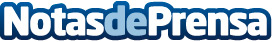 QMENTA, Inteligencia Artificial "made in Barcelona" para curar el Alzheimer y la esclerosis múltipleLa compañía de neuroimagen ha creado un Google Maps del cerebro y exporta su plataforma a Europa y Estados UnidosDatos de contacto:Sergi Coulibaly Camins657431600Nota de prensa publicada en: https://www.notasdeprensa.es/qmenta-inteligencia-artificial-made-in Categorias: Medicina Inteligencia Artificial y Robótica Cataluña Emprendedores http://www.notasdeprensa.es